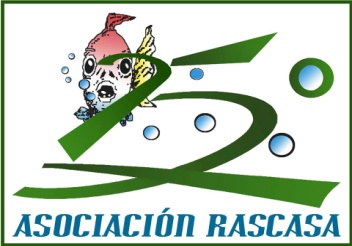 ASOCIACIÓN RASCASA¡HAZTE SOCI@ Y COLABORA CON NOSOTR@S!D./Dña………………………………………………………………………………...….NIF……………………………………………………………………………….……….Domiciliado en c/…………………………………………………………................C. P.…………….…Población……………..…………….Provincia………………Teléfono…………………………Email……………………………………………........Colabora con    €     mensual       trimestral      semestral       anual     donativoCódigo IBAN…………………………………………………………………………..Cartagena, a…………de……………….......de 20……